

Introduction

Unmanned Aircraft Systems (UAS), commonly known as drones, remains one of the fastest growing hobbies in the world.  According to the United States FAA Unmanned Aircraft Systems Report for 2019, the number of unmanned drones is expected to double this year from roughly 1.2 million aircraft to nearly 2.4 million aircraft.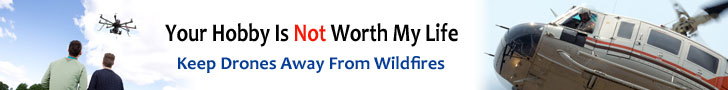 Over the last four years, UAS have been a topic of discussion within wildland fire management. In 2018, there were more than 28 documented instances of individuals flying drones over wildfires without authorization, threatening the safety of firefighters and aviation crews – only a few less instances than the 36 that occurring in 2017 and the 40 that occurred in 2016. Though no collisions occurred, several incursions forced air operations to land and cease suppression operations until the offending UAS could be located and removed. These incursions greatly endanger lives, cost taxpayers money and can increase fire size while aircraft cannot work to suppress the fire. While the importance of avoiding UAS incursions is evident to firefighters and fire managers, it does not always occur to the general public. UAS owners may want to acquire wildfire footage, so they fly their UAS over or near wildfires, creating the aforementioned safety issues. In order to reach the millions of recreational UAS operators, the BLM must continue to conduct a broad, intensive education and outreach campaigns like “If you fly, we can’t”.Communication GoalsIt is imperative that we reach a wide audience about the dangers of flying UAS around wildfires. Our goal is to educate the public about this issue to eliminate UAS wildfire incursions. To be successful, we need to connect with our internal audiences as well, not only to relay the safety messages, but to stay informed on internal UAS projects. The BLM UAS program is growing and the number of projects conducted every year involving wildfires, prescribed fires, mapping, archeological surveys, wildlife habitat surveys, and more is steadily increasing. The BLM will collaborate with other agencies as they develop their own UAS programs 
General Talking Points Unfortunately, even those educated on appropriate locations to fly personal drones sometimes operate within airspace over or near wildfires.  We believe drone operators’ intentions are not malicious; they are simply unaware of the danger associated with flying a drone near a wildfire.
Firefighting aircraft, including leadplanes, helicopters, airtankers and smokejumper paracargo, fly as low as 150 feet above the ground, which is the same altitude that many drones fly.
If a drone were to collide with firefighting aircraft, a serious, even fatal, accident can occur. 
If you fly a drone over a wildfire, air operations may be suspended until the risk of a mid-air collision is mitigated.
When firefighting aircraft are grounded for any reason, fire crews lose access to a valuable resource that can adversely affect the safety and efficiency of the overall firefighting effort.When firefighting aircraft must be grounded, wildfires can grow in size, which greatly hampers firefighting efforts, threatens lives, homes, property and natural resources. Regardless of your motivation, flying a drone near a wildfire puts others’ lives in danger.UAS incursions into airspace around active wildfires:In 2014, 16 airspace conflicts were reported within the wildland fire community.  During the 2015 fire season, at least 25 drone incursions on wildfires were reported.In 2016, at least 40 documented instances involving members of the public flying drones over wildfires without authorization were reported. This caused aerial firefighting to be temporarily suspended on more than 20 occasions, hampering the effectiveness of wildfire suppression operations.During the summer of 2016 in Utah, drone incursions occurred so frequently that the federal government dispatched a fire prevention team to conduct educational outreach.There were more than 36 documented incursions in 2017 – and those are just the instances that we know about. In 2018, there were 28 reported fire related incursions.  The number decreased from the previous two years; however just one unauthorized use of UAS can pose a very dangerous situation for areal fire operations.
Incursions create serious safety issues. For example, on August 9, 2015, approximately three miles southwest of Calistoga, CA an airtanker narrowly avoided a drone that was flying over a wildfire. The pilot maneuvered the aircraft and missed the drone by only 50 feet. Had the pilot not been able to avoid the drone, the ensuing mid-air collision could have resulted in a serious accident.  In 2017, a man was arrested for flying a drone over the Goodwin Fire located 14 miles south of Prescott, Arizona.  He was accused of endangering 14 aircraft and ground personnel with a “substantial risk of imminent death or physical injury” by flying a drone near or over the fire. All firefighting aircraft assigned to the fire had to be grounded for about an hour.As of Dec. 21, 2015, the Federal Aviation Administration (FAA) requires all owners of small unmanned aircraft, or drones, weighing between 0.55 and 55 pounds to register online before taking to the skies. Failure to register an aircraft may result in regulatory and criminal sanctions. The FAA may assess civil penalties up to $27,500. Criminal penalties include fines of up to $250,000 and/or imprisonment for up to three years.
BLM law enforcement can take action against a private citizen or commercial business flying drones illegally over a wildfire:The federal regulation that applies to drones interfering with a fire is 43 CFR 9212.1(f).  This section of the Code of Federal Regulations outlines acts that are prohibited related to starting a wildfire, or interfering with the efforts of firefighters to extinguish a fire.The fine for violating this regulation (in some states) is $500 and/or a Mandatory Appearance.  The fine will vary by state.  If the officer determines the violation is egregious or there are other factors the officer thinks a judge should consider related to the violation, the officer has the authority to issue a violation notice with a “mandatory appearance.”  This type of citation requires the violator to appear in court to settle the issue in front of a judge.For more detailed talking points, refer to the BLM UAS Talking Points for 2019 found on the PIO Bulletin Board: https://www.nifc.gov/PIO_bb/blm.html.FAQsWhat is recreational use of UAS?The recreational use of UAS is the operation of an unmanned aircraft for personal interests and enjoyment. For example, using a UAS to take photographs for your own personal use would be considered recreational; using the same device to take photographs or videos for compensation or sale to another individual would be considered a commercial operation. On May 16, 2019, the FAA issued new rules for hobbyist drone pilots in an effort to keep the national airspace safe.  Check with the FAA for further determination as to what constitutes commercial or other non-hobby, non-recreational UAS operations.  What is a TFR?A Temporary Flight Restriction (TFR) is a type of Notices to Airmen (NOTAM). A TFR defines an area restricted to air travel due to a hazardous condition, a special event, or a general warning for the entire FAA airspace. TFRs do not just apply to wildfires. Stadium events ranging from concerts to NASCAR races to the Super Bowl generally restrict model aircraft flights and unmanned aircraft operations.TFRs are often put in place with short notice, so before taking your model aircraft or UAS out for a flight, it is important to check with the FAA to ensure there are no TFRs in your area.FAA TFR information is posted in the FAA TFR WebsiteWhy are TFRs placed over wildfires?It is very important that wildfire operations are allowed to proceed unimpeded. Violating the TFR may endanger the safety of the operation, and in some cases may ground search and rescue crews until the airspace is cleared, allowing the wildfire to spread. Model aircraft and UAS operators should obtain up-to-date information about TFRs from the FAA or flight service. Timely alerts are also available on the web or on your cell phone at: Twitter.com/amagov.  The Academy of Model Aeronautics (AMA) Safety Handbook can be found at https://www.modelaircraft.org/sites/default/files/100.pdf.For more information on UAS regulations, visit www.knowbeforeyoufly.org.  Using UAS for BLM Operations

The BLM administers over 245 million surface acres of public land across the U.S.  This includes vast expanses of remote landscapes with little or no road access.  Unmanned aircraft systems (UAS) allows the BLM to obtain imagery and data with greater safety, significant cost savings and minimal disturbance to native species and visitors.Safety is the BLM’s foremost concern when flying UAS missions.  Every mission is conducted within Federal, departmental, and interagency policy. We are committed to building positive relationships with the communities adjacent to BLM lands, and part of that effort involves transparency.  On occasion, we invite stakeholders and the news media to observe UAS data collection missions.    BLM Fire and Aviation is the lead organization for UAS operations in the BLM.  The Office of Aviation Services (OAS) is the lead agency at the department level and manages the UAS fleet. The BLM’s National Operations Center conducts project level work, including the science and technology aspects and managing collected data.The BLM has decades of proven experience in the collection, use, control and retention of aerially collected data.  The BLM employs the same storage and security policies for the data collected by unmanned aircraft flights as it does for manned aircraft supported missions.The use of UAS allows the organization to utilize a cost-effective data acquisition platform that provides highly accurate and detailed data relevant to everyday business needs.All data collected, with the exception of cultural site data or data otherwise sensitive in nature, are publicly available.  The BLM is working with United States Geological Survey (USGS) to improve data management and distribution processes.  The BLM has used UAS for resource management projects, fire suppression and prescribed fire missions. Resource management projects include missions such as mapping, hazmat site assessments, vegetation surveys and wildlife habitat surveys. For wildland fire, UAS data is used for mapping, fireline situational awareness, strategic planning and tactical decision making. UAS data collection for fire suppression could include missions to monitor fire behavior in real-time, gather infrared imagery for fire perimeter mapping, and assess inaccessible areas ahead of fires.  The use of UAS for aerial assessment of burned areas is also possible.The BLM routinely collaborates with the US Geological Survey, the National Park Service, Fish and Wildlife Service, and the Office of Surface Mining.A UAS Remote Pilot certificate pilot’s license is required to operate any UAS for commercial use on public lands.  Certification is completed through the FAA.  The BLM currently owns 172 UAS systems for use in wildland fire operations and other natural resource programs with 146 qualified BLM UAS remote pilots. The BLM only operates small UAS (defined as weighing less than 55 pounds). A Call When Needed (CWN) contract awarded in 2018 allows the agency to obtain fully contractor-operated and maintained small UAS that are ready when needed to support wildland fire operations, search and rescue, emergency management and other resource missions in the Contiguous 48 States and Alaska. 
As of Dec. 21, 2015, the Federal Aviation Administration requires all owners of small unmanned aircraft, or drones, weighing between 0.55 and 55 pounds to register online before taking to the skies.
Like other federal agencies, the BLM is committed to ensuring the use of UAS remains consistent with Federal law, policies and other applicable regulations which protect the privacy, civil rights and civil liberties enjoyed by Americans.  Further, the BLM is taking steps to improve current policies for safeguarding personally identifiable information from UAS-related compromise.  These actions comply with a Presidential memorandum addressing the domestic use of UAS in light of privacy, civil rights and civil liberty concerns (dated February 15, 2015).The BLM program aligns with the requirements stated in the S. 47 John D. Dingell Jr. Conservation, Management, and Recreation Act for wildfire technology modernization.  Federal Law S. 47 Section 1114 purpose is to “promote the use of the best available technology to enhance the effective and cost-efficient response to wildfires” and specifically discusses expanding the use of unmanned aircraft systems on wildfires.In October 2018, the National Wildfire Coordinating Group (NWCG) published a position task book to cover four UAS fire positons. Support elements include The Standards for Fire UAS Operations (PMS-515), UAS Incident Operations training (S-373), and UAS Incident Operations Refresher Training (RT-373).PartnersIt is important for BLM to partner with other agencies and organizations who can reach UAS users, allowing for a broader based, nationwide audience. The Federal Aviation Administration (FAA) began its Know Before You Fly campaign in 2014 with a website and other materials. The site has been well-received, plus, FAA has partnered with private organizations to reach UAS audiences. The U.S. Forest Service (USFS) has been an active participant in UAS education. They have developed a webpage, poster, and PSA, all centered around their If You Fly, We Can’t campaign.The Association for Unmanned Vehicle Systems International (AUVSI) is a large group that reaches thousands of UAS users. AUVSI holds the largest UAS conference in the country every year, where UAS users, manufacturers, distributors, and other UAS-related companies gather. The Academy of Model Aeronautics (AMA) is the largest model aviation association, representing a membership of more than 195,000.  There are more than 2,500 AMA model airplane clubs across the country. AMA provides a liaison with the FAA, the Federal Communications Commission (FCC), and other government agencies.  They works with local governments, zoning boards, and parks departments to promote the interests of their local chartered clubs.Da-Jiang Innovations (DJI) is a privately owned company leading the market in easy-to-fly drones and aerial photography systems. DJI quadcopters like the Phantom are the standard in consumer drone technology.
Communication TacticsFuture Outreach and Education Ideas
1) Distribute PSA, posters, communications plan and talking points to Incident Management Team PIOs. PIOs would use the materials during incidents, particularly if they experience a UAS incursion on their assigned incident.2) Work with FAA, Know Before You Fly, AMA, DJI, and other companies to develop tail rotor stickers or other sticker options with tips or a phrase about avoiding wildfires.  
3) Explore options for the Know Before You Fly app currently being developed by the FAA. Questions? Contact Jessica Gardetto (208) 387-5458, jdgardetto@blm.gov or Carrie Bilbao (208) 387-5457, cbilbao@blm.gov.TacticResponsible PartyNotesAdd wildfire tips and info. to the Know Before You Fly websiteGardettoComplete Work with the USFS to If You Fly, We Can’t posterGardettoComplete; posters printedDistribute posters to each state GardettoComplete; posters went to every EA group/ChiefCreate PSA Gardetto, SmithCompleteCreate BLM UAS webpageGardetto, SmithComplete, PSA posted on webpage as wellWork with AMA to distribute posters to hobby storesGardettoCompleted 2016Work with AMA and DJI to insert avoiding wildfire tips in UAS packagingGardetto and BilbaoOn-goingSocial media campaign, posts about UAS and wildfiresGardetto, Smith, BilbaoIn progressCreate graphicsAscherfeldCompleteCreate web banners AscherfeldCompleteDigital media campaign focused on UAS users GardettoComplete: campaign ran 6/2015-11/2015. 